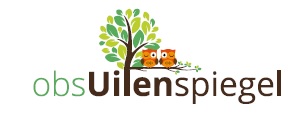 Pestprotocol OBS UilenspiegelPestprotocolPesten komt op iedere school voor, dus ook op onze school. Het is een probleem dat wij heel serieus nemen en waar wij met veel zorg en aandacht mee omgaan. Kinderen die gepest worden gaan vaak bang naar school. De angst voor anderen blijft soms hun hele leven doorspelen. Daarom is het belangrijk dat we gebruik maken van een eigen pestprotocol. Wat is pesten?Iedereen ervaart wel eens iets van een ander wat als niet fijn wordt ervaren. Wanneer aangegeven wordt dat dit moet stoppen en er wordt toch doorgegaan, dan spreken we van pesten. Het is belangrijk pesten niet te verwarren met plagen. Bij plagen zijn kinderen aan elkaar gewaagd. De ene keer doet de een iets onaardigs, de volgende keer is het een ander. Het is een spelletje. Niet altijd leuk, maar nooit bedreigend. Er is geen verliezer of winnaar. Je loopt geen schade op. Dit gebeurt zo af en toe en bij iedereen. Bij pesten wordt een slachtoffer uitgezocht waar op een bedreigende manier de baas over wordt gespeeld (machtsverschil). Dit gebeurt vaak en voortdurend en bij hetzelfde slachtoffer. Je ziet regelmatig dat er een groepje kinderen is dat meedoet met de pester.Oorzaken van pestgedrag kunnen zijn:Een problematische thuissituatie Zelf zondebok of gepest geweest Voortdurend gevoel van anonimiteitNiet veilig voelenGeen grenzen aan kunnen gevenVoortdurend in een niet passende rol worden geduwdVoortdurend met elkaar de competitie aangaanVoortdurend strijd om macht in de klas of buurtWat doen we op UilenspiegelOp Uilenspiegel werken we in de bovenbouw met ‘de brievenbus’: het volgen en bespreken van het sociale en emotionele gebeuren binnen je groep, als preventie op negatief gedrag zoals pestgedrag.Gedurende de week schrijven kinderen die daar behoefte aan hebben een briefje voor in de brievenbus. Het kunnen drie soorten briefjes zijn. Ten eerste een bespreekpunt over iets in de groep, een leerkracht, over iets op school of over een ander kind. Het moet wel iets zijn wat het kind niet zelf heeft kunnen oplossen en waar het al meerdere keren “last” van heeft gehad en graag in de groep wil bespreken. Ten tweede een idee voor de groep. Een idee voor project, voor de inrichting van de klas of zoiets dergelijks. Ten derde kunnen kinderen er ook een complimentje in doen. Een compliment voor een ander kind of voor de hele groep.Briefjes kunnen niet anoniem in de brievenbus gedaan worden. We willen graag weten wie het zegt/vraagt. Na het voorlezen van het briefje door de gespreksleider vraagt hij/zij eventuele toelichting  aan het kind.Als leerkracht hebben we ook een privé brievenbus waar kinderen een briefje voor de leerkracht in kunnen doen. Als de leerkracht het briefje heeft gelezen, koppelt hij/zij dat altijd meteen terug naar het kind.In iedere klas wordt er regelmatig een energizer gedaan. Energizers zijn korte kringactiviteiten waarbij samenwerking centraal staat. SchoolcontactpersonenWe hebben op school 2 contactpersonen, zie schoolgids. In school hangt een poster met informatie over de contactpersonen. Kinderen kunnen met hen contact opnemen wanneer zij zich onprettig voelen. De contactpersonen nemen eventueel  in overleg met het kind contact op met de betreffende groepsleerkracht. Zij zien er ook op toe dat dit protocol wordt nageleefd en kunnen leerkrachten ondersteunen. Als er wordt gepest, dan wordt er………-Vijf sporen beleid-1) Geluisterd naar het gepeste kind. Het kind wordt serieus genomen.      Samen wordt gesproken over ‘hoe verder’.     OPDRACHT VOOR GEPESTE KIND:     - Hoe kruip ik uit mijn schulp?     - Hoe kom ik weer stevig in mijn schoenen te staan? 2) Met de pester gesproken. Deze wordt aangesproken op gedrag.     OPDRACHT VOOR PESTER:    - Hoe kan ik op een positieve manier relaties onderhouden met andere           kinderen? 3) Gesproken met de ‘de meelopers’: bewustwording.      OPDRACHT VOOR ZWIJGENDE GROEP:      - Waarom laat ik het gebeuren; dit kan niet! Ik grijp in.4) Contact opgenomen met de ouders van het gepeste kind:    -  Wat is er voorgevallen?     - Boodschap dat ouders van de pester ook op de hoogte zijn gesteld. 5)  Contact opgenomen met de ouders van de pester:    - Welk pestgedrag is vertoond?     - Het pesten is nu gesignaleerd, dit moet ophouden.Verder:De groepsleerkracht  heeft een belangrijke rol: het signaleren van pesten. De leerkracht is het eerste aanspreekpunt voor de kinderen. Eventueel ook de schoolcontactpersonen.Binnen onze school hebben wij een eigen gedragsspecialist. Deze kan ingezet worden voor advies, individuele gesprekken met kinderen, groepsgesprekken, oudergesprekken etc. 
Wanneer er in een groep structureel pesten is geconstateerd, meldt de leerkracht dit aan de directie van de school. De leerkracht houdt de directie op de hoogte van de voortgang van het werken aan het pestgedrag.In die groepen waarin pesten is gesignaleerd, wordt gesproken met de pesters, de gepeste en de meelopers. In een kringgesprek wordt een en ander besproken met de groep als geheel.Wat als het pesten niet stopt…….1.  Ouders en pester(s) worden op school uitgenodigd voor een gesprek met de      Leerkracht, IB-er en/ of directie. Samen met ouders en pester       worden gedragsafspraken gemaakt.2.  Externe hulp wordt ingeschakeld (bijv. Basisteam Jeugd & Gezin). Dit gebeurt in 
     overleg  met de intern begeleider. 3.  Er kan een contract opgesteld worden waarbij er op papier afspraken worden            gemaakt.In het uitzonderlijke geval dat het pesten nog niet ophoudt, kan de pester geschorst of verwijderd worden. Tips voor de begeleiding van de pester:Praten; zoeken naar de reden van het ruzie maken/pesten (baas willen zijn, jaloezie, verveling, buitengesloten voelen).Laten inzien wat het effect kan zijn van zijn/haar gedrag voor diegene die je pest. Excuses aan laten bieden.In laten zien welke sterke en leuke kanten de gepeste heeft.Kind leren niet meteen kwaad te reageren, leren beheersen.Contact tussen ouders en school; elkaar informeren en overleggen. Inleven in het kind; wat is de oorzaak van het pesten?Inschakelen hulp; sociale vaardigheidstrainingen, jeugdgezondheidszorg, huisarts, GGD, schoolmaatschappelijk werk.Tips voor de begeleiding van de gepeste leerling:Medeleven tonen, luisteren en bevragen: hoe en door wie wordt er gepest.Nagaan hoe de leerling zelf reageert, wat doet hij /zij voor, tijdens en na het pesten.Huilen of heel boos worden is juist vaak een reactie die een pester wil uitlokken. De leerling in laten zien dat je op een andere manier kunt reageren.Zoeken en oefenen van een andere reactie bijvoorbeeld je niet afzonderen.Het gepeste kind in laten zien waarom een kind pest.Nagaan welke oplossing het kind zelf wil.Sterke kanten van de leerling benadrukken.Bespreken hoe de leerling zich anders/beter opstelt.Praten met de ouders van de gepeste leerling en de ouders van de pester(s).Sociale vaardigheidstraining volgen. Adviezen aan de ouders:Stimuleer uw kind om op een goede manier met andere kinderen om te gaan.Corrigeer uw kind bij ongewenst gedrag en benoem goed gedrag.Geef zelf het goede voorbeeld.Leer uw kind voor anderen op te komen.Leer uw kind voor zichzelf op te komen.De pester of gepeste kan eventueel aangemeld worden bij de sociale vaardigheidstraining van onze gedragsspecialist. Er kan uiteraard ook gekozen worden voor aanmelding van een externe sociale vaardigheidstraining. Neem de ouders van het gepeste kind serieus. Informatie richting derden:Als school moet je ervoor zorgen dat kinderen zich veilig en prettig voelen. Daarom is het van belang dat men ervan op de hoogte is dat we een anti-pest-beleid hanteren. Ouders attent maken op dit onderwerp wordt gedaan door middel van:Info nieuwsbriefOuderavondenLinks naar andere sites met betrekking tot pesten en weerbaarheidwww.semmi.nl 
Semmi richt zich op kinderen en jongeren in de leeftijd van 6 tot 18 jaar en ondersteunt hen d.m.v. groepstrainingen en individuele begeleiding o.a. op het gebied van pesten en onzekerheid om zich op sociaal en emotioneel vlak verder te ontwikkelen. Grensoverschrijdend gedrag | Nederlands Jeugdinstituut (nji.nl)
Het Nederlands Jeugdinstituut werkt voor professionals, bestuurders en ambtenaren op het gebied van jeugdgezondheidszorg, opvang, educatie en jeugdwelzijn. Maar ook andere belangstellenden kunnen terecht bij het Nederlands Jeugdinstituut.

 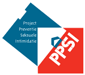 Project Preventie Seksuele intimidatie - Mijn Veilige School 
Op de website van PPSI vindt u actuele en praktische informatie over het voorkomen en aanpakken van seksuele intimidatie en andere vormen van ongewenst gedrag in het onderwijs.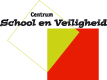 School en Veiligheid
www.schoolenveiligheid.nl 
Centrum School en Veiligheid verzamelt en verspreidt informatie en deskundigheid op het gebied van schoolveiligheid en adviseert schoolleiders, leraren/docenten, mentoren, leerlingbegeleiders, vertrouwens(contact)personen, onderwijsondersteunend personeel, et cetera. School en Veiligheid
www.schoolenveiligheid.nl 
Centrum School en Veiligheid verzamelt en verspreidt informatie en deskundigheid op het gebied van schoolveiligheid en adviseert schoolleiders, leraren/docenten, mentoren, leerlingbegeleiders, vertrouwens(contact)personen, onderwijsondersteunend personeel, et cetera. 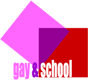 Gay&School
Gay and school - Mijn Veilige School
Iedereen heeft recht op een veilige school. Dat geldt dus ook voor leerlingen en docenten die zich aangetrokken voelen tot mensen van hetzelfde geslacht. Voor hen en hun omgeving is de website Gay&School gemaakt.Gay&School
Gay and school - Mijn Veilige School
Iedereen heeft recht op een veilige school. Dat geldt dus ook voor leerlingen en docenten die zich aangetrokken voelen tot mensen van hetzelfde geslacht. Voor hen en hun omgeving is de website Gay&School gemaakt.